Additional Information: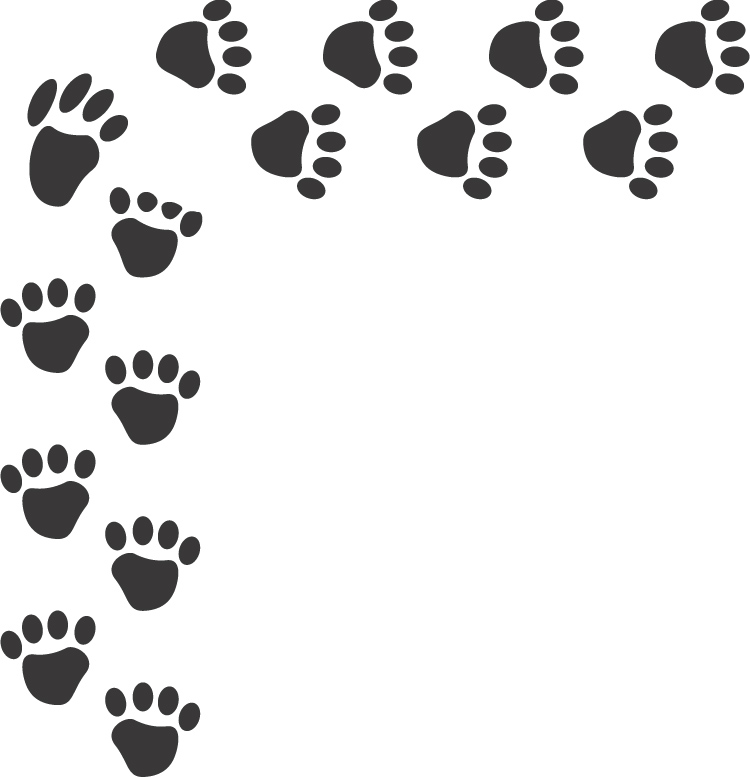 “…Amy has been a very dedicated SPCA volunteer… her love of animals is evident in the caring treatment she has consistently provided…“…has a gentle, calming manner that animals really respond to…“…Amy is a hard worker and a fast learner…I seldom have to show her something more than once before she has completely mastered it…“…interacts very well with shelter staff, fellow volunteers and the general public…“…I have no doubt that Amy will make a fine veterinary assistant…she has my highest recommendation”Marcy EliasDirector, Sometown SPCA Shelter Amy Lynne Anderson55 Elm St.  Sometown, AZ 85701  555-555-5555  someone@somedomain.comObjectiveRecent honors graduate of Sometown High School eager to launch career as a veterinary assistant.ProfileVeterinary assistant candidate whose qualifications include a high school diploma (earned with honors) and a passion for caring for animals. Experience includes:Two years of dedicated service as an SPCA animal shelter volunteer; Four years as an active member/officer in 4-H;Four years of experience as a horse owner and competitive barrel racer; andEight years of experience as a pet owner (dogs, cats, rabbits, macaw).EducationSometown High School — Sometown, AZHigh School Diploma, 2009 (GPA: 3.8)Honors: National Honor SocietyVolunteerismSOCIETY for the PREVENTION of CRUELTY to ANIMALS — Sometown, AZAnimal Ambassador II, 1/08-PresentAnimal Ambassador I, 10/07-12/07 Advanced to level II animal ambassador at Sometown SPCA Animal Shelter after completing intensive “Animal Handling” training and 20 hours of volunteer work in two months. Currently volunteer for an average of 16 hours monthly, assisting in training, socializing and feeding animals awaiting adoption as well 
as handling basic shelter upkeep tasks. Qualified for “Medical Services Assistant” training, set to begin in January 2010. Activities & AwardsMember/Vice President, 4-H Club (Sometown Chapter), 2005-2009County Winner (First Place), 4-H Public Speaking Contest, 2009State 4-H Finalist, Level I Equestrian (Western), 2007Placed in the Top 3 at eight rodeos as a competitive barrel racer (youth division), 2006-2009Computer SkillsMS Office (Word, Excel, PowerPoint, Outlook); Windows XP/Vista